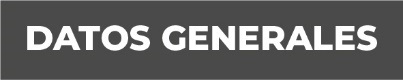 NOMBRE  JAVIER TORRES GRAJALESGRADO DE ESCOLARIDAD LICENCIATURACÉDULA PROFESIONAL 9888102TELÉFONO DE OFICINA 2299382044CORREO ELECTRÓNICO: 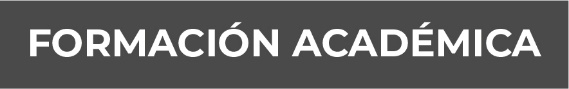 PRIMARIA: CARLOS A. RAMON. CERTIFICADOSECUNDARIA: ESCUELA FEDERAL CERTIFICADO.BACHILLERATO: C.T.M.R. / IVDES CERTIFICADO.UNIVERSIDAD: CEV CERTIFICADOCON CEDULA PROFESIONAL NÚMERO: 9888102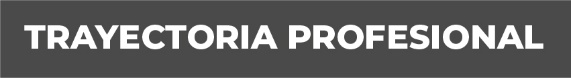 AGENCIA OCTAVA DEL MINISTERIO PÚBLICO INVESTIGADOR DE VERACRUZCARGO: OFICIAL SECRETARIOTIEMPO LABORAL: 2012-2013FISCALÍA REGIONAL DEL ESTADO DE VERACRUZ ADSCRITO A LA FISCALÍA PRIMERA DEL MINISTERIO PÚBLICO DE BOCA DEL RIO VERACRUZ                    CARGO: OFICIAL SECRETARIO                                                       TIEMPO LABORAL: 2015-2016     ACTUALMENTE FUI DESIGNADO COMO FISCAL PRIMERO ORIENTADOR DE LA UNIDAD DE ATENCIÓN TEMPRANA DE BOCA DEL RIO, FUI NOMBRADO FISCAL SEGUNDO ORIENTADOR EN EL MUNICIPIO DE ALVARADO, VER DEL 16 DE ABRIL 2017- AL 16 DE ABRIL DE 2019.ACTUALMENTE ME ENCUENTRO COMO FISCAL 9° ORIENTADOR EN LA UNIDAD DE ATENCIÓN TEMPRANA DE FISCALÍA ZONA CENTRO VERACRUZ. 16 DE ABRIL 2019 A 15 DE NOVIEMBRE DE 2019   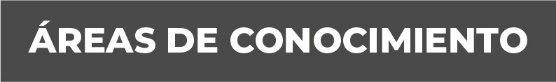 DERECHO PENAL, DERECHO CIVIL, AMPARO, DERECHO LABORAL, DERECHO ECONOMICO, DERECHO INTERNACIONAL.